colocação pronominalEmbora seja um conteúdo praticamente em desuso na linguagem coloquial, o  estudo do emprego dos pronomes não é somente decorar as regrinhas de próclise, mesóclise ou ênclise, até porque isso estaria limitado aos pronomes pessoais oblíquos. E os demais grupos?Mesmo que a língua falada permita tantas variações, é importante  aprender que “MIM não conjuga verbo”, existe sim diferença entre este/esse, temos que  saber por que algumas regiões usam TU e outras VOCÊ, e é admirável ver que todas essas palavrinhas são belas ferramentas de substituição… enfim, o que poderia parecer “cultura inútil” se torna importante, mostrando que aplicar as formas pronominais corretamente num texto faz muita diferença.	Proponho a você duas situações-problema: 1) Um apresentador de programa de TV pronunciou a seguinte frase, com erros de estrutura gramatical:	“ Me perguntaram se ele não magoar-se-á quando derem-lhe a notícia e lhe disserem que não mais trabalhará aqui.”	Reescreva a frase, segundo os padrões da língua culta. 2) Explique a diferença entre: a) O médico mandou-me internar. b) O médico mandou internar-me. 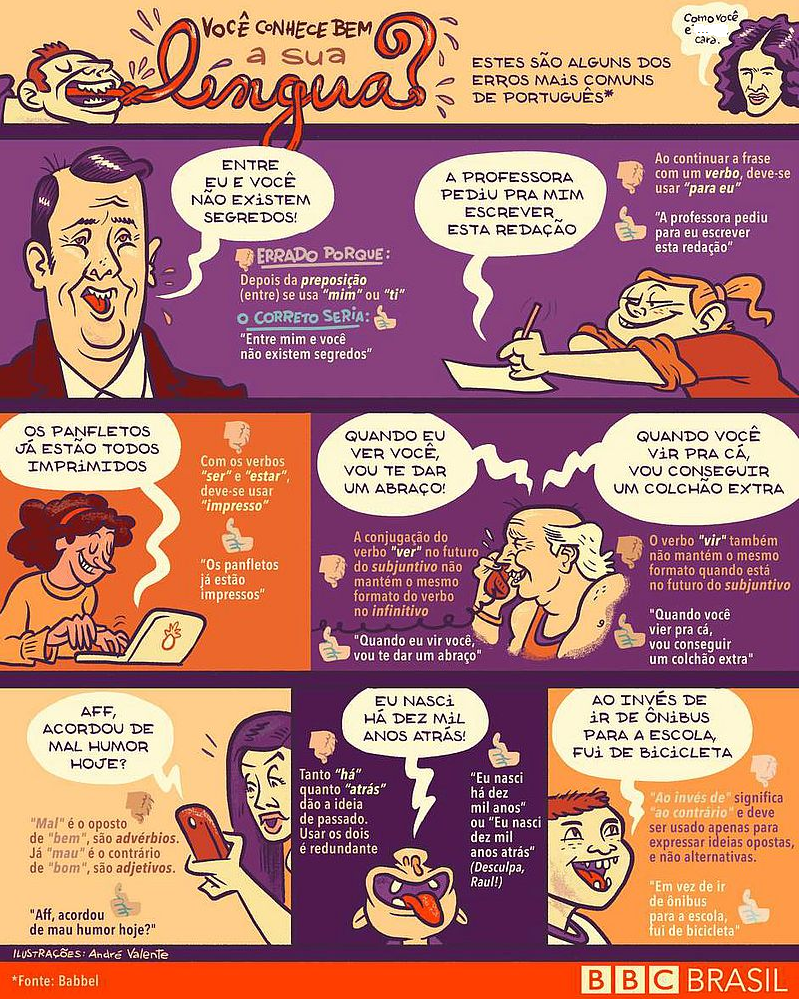 